Format nội dung:- Font: Times New Roman- Size: 13- Giãn dòng: 1.5 line, canh giữa văn bản.ĐỀ BÀI: Anh/ chị hãy thiết kế giáo án giảng dạy về kỹ năng kiềm chế cảm xúc cho một đối tượng người học cụ thể mà anh chị mong muốn (Gợi ý về đối tượng người học: trẻ mầm non, học sinh tiểu học, học sinh Trung học cơ sở, học sinh Trung học phổ thông, sinh viên hoặc người đi làm…)HƯỚNG DẪN SINH VIÊN TRÌNH BÀY: Sinh viên trình bày giáo án trên bản Word về dự kiến các hoạt động, nội dung, phương pháp và hình thức tổ chức chi tiết, cụ thể.Với từng đối tượng giảng dạy được lựa chọn, sinh viên cần xác định đúng thời lượng trình bày giáo án phù hợp (theo đặc điểm tâm lý của từng lứa tuổi)Bài làm trình bày theo mẫu giáo án đã được giảng viên giảng dạy và chia sẻ trên hệ thống Elearning của môn học.Với bản Powerpoint, sinh viên thiết kế các hoạt động và sử dụng các tài liệu, phương tiện hỗ trợ (clip, thiết kế trò chơi, nhạc, hình ảnh minh họa…) TIÊU CHÍ CHẤM ĐIỂM: Ngày biên soạn:  01/11/2021	Giảng viên biên soạn đề thi:        ThS. Nguyễn Thị Đào Lưu  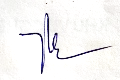 Ngày kiểm duyệt:  01/11/2021 Trưởng (Phó) Khoa/Bộ môn kiểm duyệt đề thi: PGS.TS Lê Thị Minh Hà Sau khi kiểm duyệt đề thi, Trưởng (Phó) Khoa/Bộ môn gửi về Trung tâm Khảo thí qua email: khaothivanlang@gmail.com bao gồm file word và file pdf.TRƯỜNG ĐẠI HỌC VĂN LANGTRƯỜNG ĐẠI HỌC VĂN LANGĐỀ THI KẾT THÚC HỌC PHẦNĐỀ THI KẾT THÚC HỌC PHẦNĐỀ THI KẾT THÚC HỌC PHẦNĐỀ THI KẾT THÚC HỌC PHẦNKHOA XÃ HỘI & NHÂN VĂNKHOA XÃ HỘI & NHÂN VĂNKHOA XÃ HỘI & NHÂN VĂNHọc kỳ: 211Năm học:2021 - 2022Mã học phần:                                                                   Tên học phần:      Giáo dục kỹ năng sống                    Mã học phần:                                                                   Tên học phần:      Giáo dục kỹ năng sống                    Mã học phần:                                                                   Tên học phần:      Giáo dục kỹ năng sống                    Mã học phần:                                                                   Tên học phần:      Giáo dục kỹ năng sống                    Mã học phần:                                                                   Tên học phần:      Giáo dục kỹ năng sống                    Mã học phần:                                                                   Tên học phần:      Giáo dục kỹ năng sống                    Mã nhóm lớp HP:211_DXH0210_01,02211_DXH0210_01,02211_DXH0210_01,02211_DXH0210_01,02211_DXH0210_01,02Thời gian làm bài:2 tuần2 tuần2 tuần2 tuần2 tuầnHình thức thi:Tiểu luậnTiểu luậnTiểu luậnTiểu luậnTiểu luậnCách thức nộp bài (Giảng viên ghi rõ): Nộp thông qua hệ thống Moodle của trườngGợi ý:- Sinh viên upload 2 file bài làm: 1 file giáo án trên bản Word và 1 file giáo án được trình bày trên trang PowerpointCách thức nộp bài (Giảng viên ghi rõ): Nộp thông qua hệ thống Moodle của trườngGợi ý:- Sinh viên upload 2 file bài làm: 1 file giáo án trên bản Word và 1 file giáo án được trình bày trên trang PowerpointCách thức nộp bài (Giảng viên ghi rõ): Nộp thông qua hệ thống Moodle của trườngGợi ý:- Sinh viên upload 2 file bài làm: 1 file giáo án trên bản Word và 1 file giáo án được trình bày trên trang PowerpointCách thức nộp bài (Giảng viên ghi rõ): Nộp thông qua hệ thống Moodle của trườngGợi ý:- Sinh viên upload 2 file bài làm: 1 file giáo án trên bản Word và 1 file giáo án được trình bày trên trang PowerpointCách thức nộp bài (Giảng viên ghi rõ): Nộp thông qua hệ thống Moodle của trườngGợi ý:- Sinh viên upload 2 file bài làm: 1 file giáo án trên bản Word và 1 file giáo án được trình bày trên trang PowerpointCách thức nộp bài (Giảng viên ghi rõ): Nộp thông qua hệ thống Moodle của trườngGợi ý:- Sinh viên upload 2 file bài làm: 1 file giáo án trên bản Word và 1 file giáo án được trình bày trên trang PowerpointSttTiêu chíThang điểm1Viết mục tiêu chính xác, rõ ràng (theo thang Bloom)22Nội dung bài giảng đầy đủ, chính xác (đảm bảo 3 phần: mở đầu, nội dung kỹ năng và lượng giá)43Phương pháp sử dụng phù hợp với nội dung giảng dạy24Tài liệu tham khảo đầy đủ, chính xác15Trình bày (bản word và ppt) khoa học, thẩm mỹ0.56Điểm thưởng: sáng tạo, cập nhật thông tin thời sự, đúng thời hạn0.5Tổng cộngTổng cộng10